France services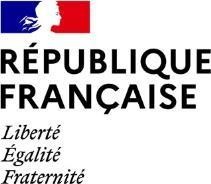 PROCHE DE VOUS, PROCHE DE CHEZ VOUS	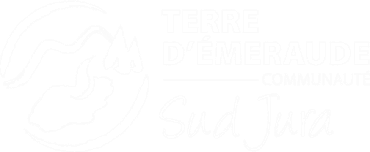 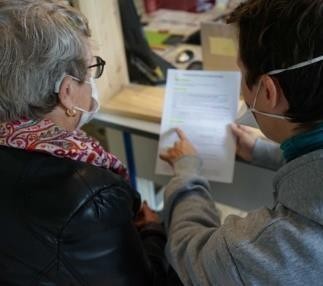 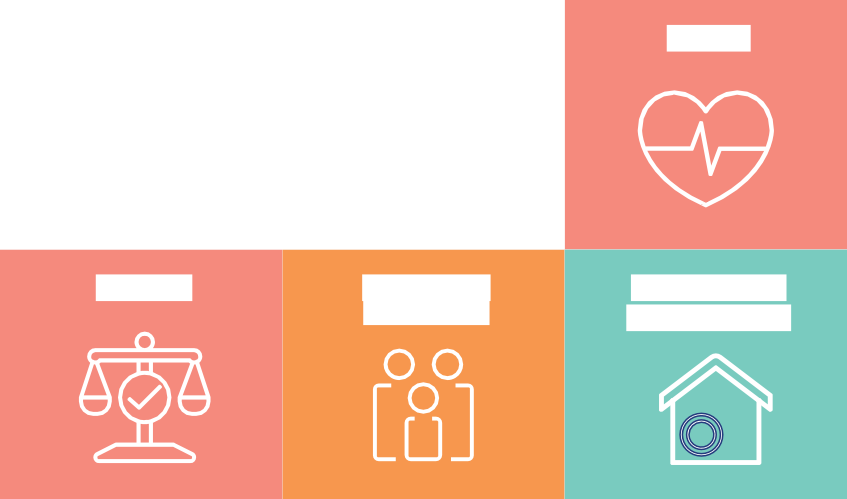 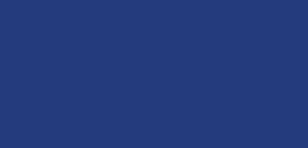 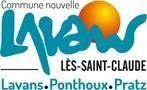 Au cœur de notre Communauté de communes, les Espaces France Services facilitent vos démarches administratives. EMPLOI ET RETRAITE	SANTÉJUSTICE		ÉTAT CIVIL ET FAMILLECOURRIER ET DÉCLARATION€ASSURANCE MALADIEL’EFS vous informe sur vos droits selon votre situation :Aide à l’utilisation de votre compte en ligneAide à la rédaction et compréhension de courriersÉditer une attestation de droitsEnvoyer un arrêt de travail, une feuille de soinEffectuer un changementd’adresseDemander une carte européenned’assurance maladieDéclarer la perte ou le vol de sa carte vitaleDossier complémentaire santé solidaireIMPÔTSPour vos démarches en ligne :Aide à la déclaration de vos revenus sur internetAccompagnement dansl’utilisation du site impots.gouv. fr (mensualisation, paiement d’amende, paiement de produits locaux, cantine, etc...)Accompagnement pour la constitution de vos dossiers.CARSATAide à la constitution du dossier retraite.ALLOCATIONS FAMILIALESDroits de la famille : connaître vos droits & les prestations auxquellesvous pouvez prétendre. (aide à la rédaction et/ou compréhension de courriers, accompagnement dans vos démarches sur internet et constituer vos dossiers)Vous recherchez un emploi ?- Aide à l’inscription en ligne- Aide à la réalisation d’un CV,d’une lettre de motivation- Aide à la constitution de dossiersadministratifs- Consultations d’offres-Orientation vers les professionnelsde l’emploi.L’EFS vous guide dans vosdémarches sur le site ants.gouv.fr :- Réaliser une pré-demande pour une carte d’identité ou unpasseportDemander un permis de conduire, consulter son solde de points.- Les démarches liées à une cartegrise.Pour que mon déplacement soit efficaceUne prise de rendez-vous par téléphone  POUR LE DOSSIER CAF  mon n° d’allocatairemon code confidentiel à 4 chiffresmes 3 derniers bulletins de salairemon dernier avis d’impositionune adresse mail et son mot de passe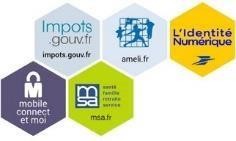 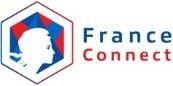 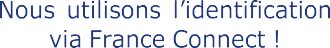 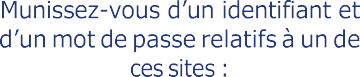 mon n° de sécurité socialemon code confidentielune adresse mail et son mot de passemon n° de sécurité socialeune adresse mail et son mot de passe  POUR LE DOSSIER POLE EMPLOI  mon n° d’identifiantmon mot de passeun CV papier ou sur clé USB si possibleune adresse mail et son mot de passe Nos partenaires 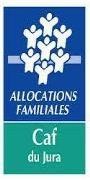 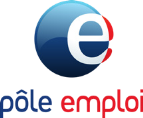 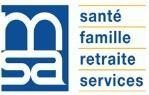 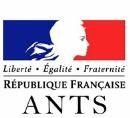 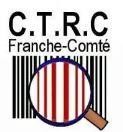 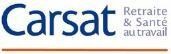 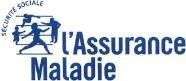 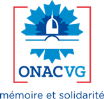 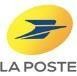 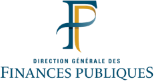 France Services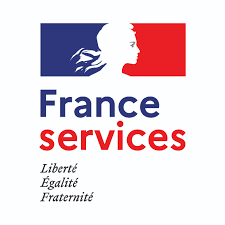 Agence Postale Communale 4, Place Gilbert Cottet-Emard 39170 Lavans-Lès-Saint-Claudefranceservices@lavans-les-saint-claude.fr09.74.13.08.73www.lavans-les-saint-claude.frHoraires :Lundi : de 13h30 à 18h30 Mardi : de 13h30 à 18h30 Mercredi : de 13h30 à 18h30 Jeudi : de 13h30 à 18h30Vendredi : de 13h30 à 18h30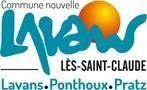 